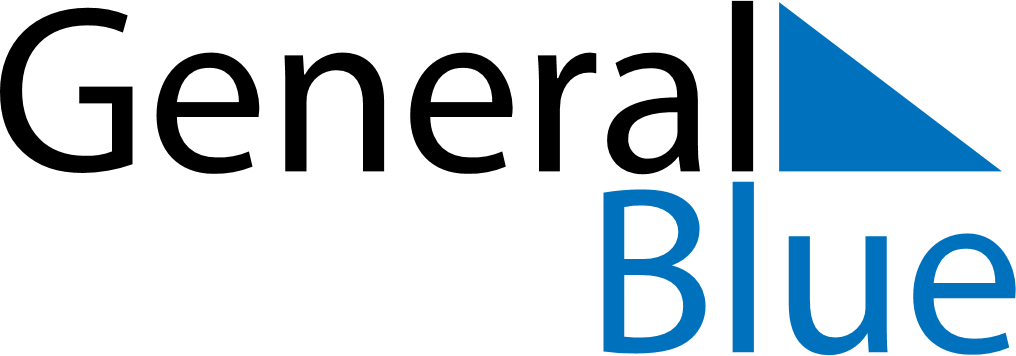 April 2020April 2020April 2020April 2020April 2020April 2020SloveniaSloveniaSloveniaSloveniaSloveniaSloveniaMondayTuesdayWednesdayThursdayFridaySaturdaySunday123456789101112Easter Sunday13141516171819Easter Monday20212223242526St. George’s Day27282930Day of Uprising Against OccupationNOTES